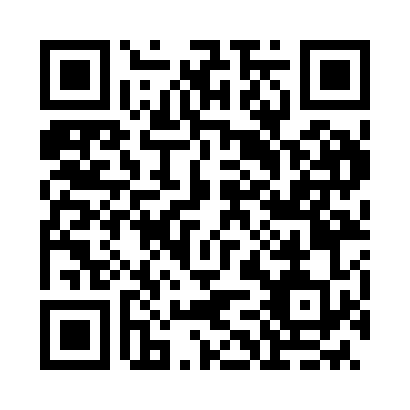 Prayer times for Zsennye, HungaryMon 1 Jul 2024 - Wed 31 Jul 2024High Latitude Method: Midnight RulePrayer Calculation Method: Muslim World LeagueAsar Calculation Method: HanafiPrayer times provided by https://www.salahtimes.comDateDayFajrSunriseDhuhrAsrMaghribIsha1Mon2:085:0112:576:238:5211:272Tue2:095:0212:576:238:5111:263Wed2:115:0312:576:238:5111:254Thu2:135:0312:576:238:5111:245Fri2:155:0412:576:238:5011:236Sat2:175:0512:586:238:5011:217Sun2:195:0612:586:228:5011:208Mon2:215:0612:586:228:4911:189Tue2:235:0712:586:228:4811:1710Wed2:255:0812:586:228:4811:1511Thu2:275:0912:586:228:4711:1412Fri2:295:1012:586:218:4711:1213Sat2:325:1112:596:218:4611:1014Sun2:345:1212:596:208:4511:0815Mon2:365:1312:596:208:4411:0716Tue2:395:1412:596:208:4311:0517Wed2:415:1512:596:198:4311:0318Thu2:435:1612:596:198:4211:0119Fri2:465:1712:596:188:4110:5920Sat2:485:1812:596:188:4010:5721Sun2:515:1912:596:178:3910:5522Mon2:535:2012:596:178:3810:5223Tue2:555:2112:596:168:3710:5024Wed2:585:2312:596:158:3510:4825Thu3:005:2412:596:158:3410:4626Fri3:035:2512:596:148:3310:4427Sat3:055:2612:596:138:3210:4128Sun3:075:2712:596:138:3110:3929Mon3:105:2912:596:128:2910:3730Tue3:125:3012:596:118:2810:3531Wed3:145:3112:596:108:2710:32